СОВЕТ ДЕПУТАТОВ муниципального образования КАИРОВСКИЙ сельсовет Саракташского района оренбургской областиЧЕТВЕРТЫЙ созывР Е Ш Е Н И Едвадцать седьмого очередного заседания Совета депутатов Каировского сельсовета Саракташского района Оренбургской области четвертого созыва10 марта 2023 года                               с. Каировка                                     № 111О внесении изменений в Правила благоустройства территории муниципального образования Каировский сельсовет Саракташского района Оренбургской областиВ соответствии с пунктом 4 статьи 7 Федерального закона от 06.10.2003 № 131-ФЗ «Об общих принципах организации местного самоуправления в Российской Федерации», руководствуясь Уставом муниципального образования Каировский сельсовет Саракташского района Оренбургской области Совет депутатов Каировского ельсоветаР Е Ш И Л :1.Внести в Правила благоустройства территории муниципального образования Каировский сельсовет Саракташского района Оренбургской области, утвержденные решением Совета депутатов Каировского сельсовета Саракташского района Оренбургской области от 15.04.2011 г.№ 36, с изменениями, внесёнными решениями Совета депутатов Каировского сельсовета Саракташского района Оренбургской области от 10.08.2018 № 119,(далее – Правила) следующие изменения:1.1. Абзац 2 пункта 2.22.1. Правил изложитьв следующей редакции:«Согласование технической документации производится с собственником дороги, администрацией,  коммунальными и инженерными службами».1.2.Пункт 2.22.8.Правил изложить в следующей редакции:«2.22.8. Частичное или полное закрытие движения на улицах, тротуарах для производства земляных работ производится решением органа местного самоуправления с уведомлением ОГИБДД ОМВД России по Саракташскому району».1.3. Пункт 2.22.9.Правил изложить в следующей редакции:«2.22.9. При выполнении кратковременных работ на дорогах (осмотр и очистка колодцев, ямочный ремонт и уборка проезжей части, ремонт наружного освещения и т.д.), не требующих производства вскрышных работ, согласование производства работ не требуется».1.4. Абзац 2 пункта 2.22.23 Правил изложить в следующей редакции:« - производство земляных работ на дорогах без согласования с собственником дороги и отсутствия уведомления ОГИБДД ОМВД России по Саракташскому району Оренбургской области;».2. Настоящее решение вступает в силу со дня его обнародования и подлежит размещению на официальном сайте муниципального образования Каировский сельсовет Саракташского района Оренбургской области.3. Контроль за исполнением данного решения возложить на постоянную комиссию по бюджетной, налоговой и финансовой политике, собственности и экономическим вопросам, торговле и быту, сельскому хозяйству (Шлома Л.Н.)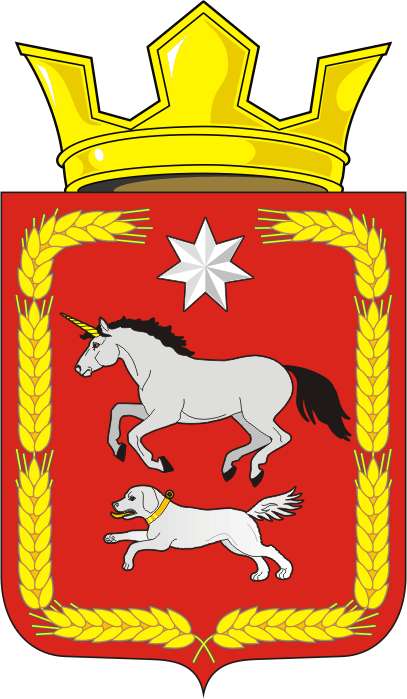 Председатель Совета депутатов сельсоветаПредседатель Совета депутатов сельсоветаГлава муниципального образования Каировский сельсовет___________   О.А.Пяткова      ___________   О.А.Пяткова      ________   А.Н. ЛогвиненкоРазослано:прокуратуре района, постоянной комиссии, администрации района, на сайт, в делопрокуратуре района, постоянной комиссии, администрации района, на сайт, в делопрокуратуре района, постоянной комиссии, администрации района, на сайт, в делопрокуратуре района, постоянной комиссии, администрации района, на сайт, в дело